CAIET DE SARCINI OBIECTUL CAIETULUI DE SARCINILOCUL, ADRESA DESFĂŞURĂRII SERVICIILOR Orașul Chișinău, „TERMOELECTRICA” S.A..TERMENUL DE REALIZARE A SERVICIILORTermenul de realizare a serviciilor de monitorizare și ajustare a vibrațiilor – din momentul semnării contractului și până la 31 decembrie 2022.DOCUMENTAŢIA NORMATIVĂ TEHNICĂ CE DICTEAZĂ NECESITATEA SERVICIILORDOCUMENTAȚIA TEHNIC-NORMATIVĂ DE REGLEMENTARE A SERVICIILORVOLUMUL SERVICIILORCONDIȚII DE PRESTARE A SERVICIILOR„TERMOELECTRICA” S.A. cu 24 de ore înainte de necesitatea executării serviciilor de măsurare și ajustare a vibrațiilor, va anunța Executantul prin intermediul poștei electronice sau/și telefon. La recepția mesajului și/sau telefonogramei Executantul este obligat să se mobilizeze astfel încât peste 24 de ore să poată executa măsurările și ajustările de vibrații.Executantul trebuie să asigure executarea măsurărilor și ajustărilor de vibrații chiar și în zilele de odihnă sau de sărbătoare (sâmbătă sau duminică), dacă acestea vor fi necesare pentru a nu întrerupe procesul tehnologic.Pentru balansarea și reglarea vibrațiilor la mecanismele dinamice se permite conectarea mecanismului de 3÷4 ori. La conectarea a cincea mecanismul trebuie să fie cu vibrațiile în normă (conform RS-21 (РД 34.20.501-95)). Fiecare conectare suplimentară a mecanismului (în afară de primele 4 conectări) necesară pentru reglarea vibrației va fi taxată în conformitate cu cheltuielile suportate suplimentar de „TERMOELECTRICA” S.A. (energia electrică consumată suplimentar, aburul consumat suplimentar pentru rotirea turbinei – vor fi achitate de Executant).Toate măsurările executate vor fi înregistrate în aceeași zi în registrele de vibrații de la panourile de comandă a personalului operativ, de către Executant.La depistarea vibrațiilor mărite Executantul, în aceeași zi va înainta recomandări „TERMOELECTRICA” S.A. pentru înlăturarea vibrațiilor (măsuri de balansare, centrare, schimbare a rulmenților etc.). Imediat după executarea recomandărilor de către „TERMOELECTRICA” S.A., mecanismul dinamic se va conecta din nou, Executantul trebuie să fie gata pentru măsurarea vibrațiilor după executarea recomandărilor.La toate măsurările și serviciilor de reglare a vibrațiilor Executantul va elabora raport tehnic de executare a serviciilor, care se va anexa la procesele verbale de recepție a serviciilor. Rapoartele tehnice de executare a serviciilor de măsurare și ajustare a vibrațiilor vor fi prezentate „TERMOELECTRICA” S.A. în termen de 10 zile după executarea măsurărilor.În rezultatul efectuării serviciilor, Executantul este obligat să se conformeze caracteristicilor de exploatare a utilajului în conformitate cu cerinţele documentaţiei normativ tehnice „TERMOELECTRICA” S.A. (pașapoartele, instrucțiunile de exploatare etc.). Executantul serviciilor este obligat să execute serviciile cu echipamente, instrumente și mijloace de protecție verificate în conformitate cu actele normative în vigoare ale Republicii Moldova.În procesul de executare a serviciilor, Executantul este obligat să respecte cerințele tehnicii securității specificate în tabelul 5 al prezentului caiet de sarcini.Executantul serviciilor este obligat să admită la executarea serviciilor doar personal calificat, atestat pentru executarea serviciilor date conform actelor normative și legislative în vigoare ale Republicii Moldova.Serviciile de balansare și ajustare a vibrațiilor se vor executa în baza autorizației de lucru. La executarea serviciilor se vor respecta cu strictețe prevederile actelor normative stipulate în tabelele 4 și 5.La încălcarea prevederilor actelor normative specificate în tabelele 4 și 5, echipa de executare a serviciilor va fi înlăturată de la locul de muncă, până când nu va fi remediată încălcarea. La depistarea încălcărilor sistematice, sau doar o singură dată - dar grav, a prevederilor actelor normative specificate tabelele 4 și 5, „TERMOELECTRICA” S.A. este în drept să rezilieze contractul în mod unilateral, cu survenirea consecințelor prevăzute de legislația în vigoare.CONDIȚII DE RECEPȚIE A SERVICIILORLa finalizarea serviciilor, în termen de 10 zile, Executantul va remite Beneficiarului rapoartele tehnice de executare a serviciilor și procesele verbale de recepție a serviciilor.Beneficiarul urmează să recepționeze serviciile efectuate în termen de 14 zile, prin semnarea procesului-verbal de recepție, sau să remită (prin email sau/și telefon), în același, termen Executantului refuzul de a semna actul dat cu indicarea obiecțiilor.Termenul prevăzut pentru recepția serviciilor/serviciilor poate fi prelungit de Beneficiar în dependență de complexitatea procedurii de recepție a lserviciilor efectuate.În cazul în care se constată existența vreunor lipsuri și/sau deficiențe, acestea vor fi aduse la cunoștința Executantului, care în termen de 5 zile lucrătoare este obligat să finalizeze sau să remedieze serviciilor și/sau deficiențe.La depistarea neconformităților (deficiențelor) la serviciile executate în perioada garanției, executantul este obligat să înlăture neconformitățile în termen de 10 zile lucrătoare.Lichidarea lipsurilor și deficiențelor se efectuează din contul Executantului, inclusiv în partea materialelor necesare pentru înlăturarea acestora.După lichidarea de către Executant a tuturor lipsurilor și deficiențelor, părțile vor efectua din nou recepția. În funcție de constatările făcute Beneficiarul va aproba sau va respinge recepția.Condiții obligatorii de prezentare a ofertelorTermenul de garanție a serviciilor – minim 12 luni din momentul recepției.CONDIȚII CONTRACTUALECompania ofertantă la finisarea serviciilor va prezenta:Raportul tehnic /Acte de executare a serviciilor, conform normativelor și legislației în vigoare a Republicii Moldova;Procesul verbal de recepție a serviciilor.Penalități. În cazul neexecutării sau executării necorespunzătoare a contractului Executantul:compensează Beneficiarului toate prejudiciile cauzate astfel.achită Beneficiarului pentru neexecutarea serviciilor în termen o penalitate în mărime de 0,01% din valoarea serviciilor neexecutate în termen pentru fiecare zi de întârziere, dar nu mai mult de 5% din valoarea totală a contractului.Cod CPVDenumirea serviciilorValoarea estimativă, lei76536000-9 Ajustarea vibrației echipamentului  SCTg №1 - Conform devizelor de cheltuieli nr. 1,2,3,4,5
Виброналадка оборудования  sursa №1.575.00076536000-9 Controlul vibraţiilor a mecanismelor de rotaţie. Sursa №2. - Conform devizelor de cheltuieli nr. 6
Виброналадка вращающихся механизмов Sursa №2.138.00076536000-9 Efectuarea serviciilor de balansare şi reglare a vibraţiei la utilajul auxiliar până şi după efectuarea reparaţiilor la cazanele Nr.2,3,4,7, pompele şi motoarele electrice ale CT Sud. - Conform devizelor de cheltuieli nr. 7                                                                                                                                      Выполнение балансировочных и вибрационных услуг на вспомогательном оборудовании после ремонта котлов №2,3,4,7, насосов и электродвигателей.46.00076536000-9 Reparația curentă a utilajului auxiliar al centralei, conform graficelor şi în volumele aprobate pentru anul 2022 (CT Vest) - Conform devizelor de cheltuieli nr. 8
Текущий ремонт вспомогательного оборудования станцией в соответствии с графиками и в объемах утвержденных на 2022 год 25.000Codul documentuluiDenumirea documentuluiСО 34.04.181.2003Стандарт отраслевой – Правила организации технического обслуживания и ремонта оборудования, зданий и сооружений электростанций и сетейRS-21 (РД 34.20.501-95)Regulile de exploatare tehnică a instalaţiilor staţiilor electrice, centralelor termice şi reţelelor aferente „TERMOELECTRICA” S.A. (Правила технической эксплуатации электрических станций и сетей)Nr.Codul documentuluiDenumirea documentuluiРД 34.03.201Правила техники безопасности при эксплуатации тепломеханического оборудования электростанций и тепловых сетейРД 34.03.204Правила безопасности при работе с инструментом и приспособлениямиNr.Denumirea serviciilorОбъем работCantitateUnitateLot. Nr. 58 Виброналадка и виброобследование оборудования SCTg №1 Sursa 1Lot. Nr. 58 Виброналадка и виброобследование оборудования SCTg №1 Sursa 1Lot. Nr. 58 Виброналадка и виброобследование оборудования SCTg №1 Sursa 11.Виброналадка и виброобследование оборудования SCTg №1 (блок №1,2,3)Оборудование, подлежащее  периодическому контролю по графику, до  и после  ремонтов, а так же балансировке при выявлении неисправностей: Энергоблоки ст. №,№ 1,2,3 (на 1 блок):3блок1.Виброналадка и виброобследование оборудования SCTg №1 (блок №1,2,3)Турбогенератор (ПТ80/100-130/13,ТФ-120)6опор1.Виброналадка и виброобследование оборудования SCTg №1 (блок №1,2,3)Эксгаустеры (вентилятор для  отсоса маслопаров из бака) 2шт.1.Виброналадка и виброобследование оборудования SCTg №1 (блок №1,2,3)Масляные насосы:1.Виброналадка и виброобследование оборудования SCTg №1 (блок №1,2,3)пусковой масло насос (ПМН);1шт.1.Виброналадка и виброобследование оборудования SCTg №1 (блок №1,2,3)резервный маслонасос (РМНС);1шт.1.Виброналадка и виброобследование оборудования SCTg №1 (блок №1,2,3)аварийный маслонасос (АМНС);1шт.1.Виброналадка и виброобследование оборудования SCTg №1 (блок №1,2,3)резервный маслонасос уплотнений (РМНУ);1шт.1.Виброналадка и виброобследование оборудования SCTg №1 (блок №1,2,3)аварийный маслонасос уплотнений (АМНУ;1шт.1.Виброналадка и виброобследование оборудования SCTg №1 (блок №1,2,3)Конденсатные насосы: 1.Виброналадка и виброобследование оборудования SCTg №1 (блок №1,2,3)КЭН ПСГ на 1 блоке KсB 125-140-1; на 2 и 3 блоке КС-80-1554шт.1.Виброналадка и виброобследование оборудования SCTg №1 (блок №1,2,3)Сливной насос ПНД-2 на 1 блоке KсB 125-140-1; на 2 и 3 блоке КС-80-1551шт.1.Виброналадка и виброобследование оборудования SCTg №1 (блок №1,2,3)Конденсационные насосы турбины ERPH – 80 – 315+13шт.1.Виброналадка и виброобследование оборудования SCTg №1 (блок №1,2,3)Насос газового охлаждения (НГО) Д – 630 - 902шт.1.Виброналадка и виброобследование оборудования SCTg №1 (блок №1,2,3)Питательный насос: KSB HGC 6/7 (на 1 блоке); ПЭ- 580-185/200 (на 2 и 3 блоке);1шт.1.Виброналадка и виброобследование оборудования SCTg №1 (блок №1,2,3)Маслонасосы  питательного эл. насоса (ПЭН-1);3шт.1.Виброналадка и виброобследование оборудования SCTg №1 (блок №1,2,3)Насосы  бака нижних точек  (БНТ); 2шт.1.Виброналадка и виброобследование оборудования SCTg №1 (блок №1,2,3)Тягодутьевые  механизмы котельного агрегата ТГМ- 96Б: дымососы  ДН-24х2 и дутьевые вентиляторы ВДН-262/2шт.1.Виброналадка и виброобследование оборудования SCTg №1 (блок №1,2,3)Общестанционное оборудование:1.Виброналадка и виброобследование оборудования SCTg №1 (блок №1,2,3)Циркуляционные насосы (ЦН) 4шт.1.Виброналадка и виброобследование оборудования SCTg №1 (блок №1,2,3)Сетевые насосы І- го подъема (СН) 4шт.1.Виброналадка и виброобследование оборудования SCTg №1 (блок №1,2,3)Насосы подпитки тепловых сетей (НПТС) (насос 3 и 5 вертикального типа  ETL 080-080-160)8шт.1.Виброналадка и виброобследование оборудования SCTg №1 (блок №1,2,3)Насосы баков  запаса конденсата (НБЗК) 3шт.1.Виброналадка и виброобследование оборудования SCTg №1 (блок №1,2,3)Насосы баков грязного конденсата (НБГК) 2шт.1.Виброналадка и виброобследование оборудования SCTg №1 (блок №1,2,3)Дренажные насосы - 6шт.(циркнасосная  (ЦНС) и главный корпус (ГК);6шт.1.Виброналадка и виброобследование оборудования SCTg №1 (блок №1,2,3)Насосы с приямка  регенеративного воздухоподогревателя (РВП)1шт.1.Виброналадка и виброобследование оборудования SCTg №1 (блок №1,2,3)Насосы пароэжекторной установки (НПЭУ) 2шт.1.Виброналадка и виброобследование оборудования SCTg №1 (блок №1,2,3)резервный питательный. эл. насос (РПЭН-1, РПЭН-2.)2шт.1.Виброналадка и виброобследование оборудования SCTg №1 (блок №1,2,3)Маслонасосы резервных питательных эл. насососов (РПЭН-1,2) 5шт.1.Виброналадка и виброобследование оборудования SCTg №1 (блок №1,2,3)насос сырой воды (НСВ)3шт.1.Виброналадка и виброобследование оборудования SCTg №1 (блок №1,2,3)насос технической воды (НТВ)3шт.2Вибрационная  наладка  насосов              СЭ1250-7шт., СЭ2500-3шт., СЭ5000-3ш.,НТВ-2шт.;НКП2шт.(кислотный)НПТ-3шт. пожарныйНасос пенотушения-2шт.    SCTg №1Замер вибраций подшипников в 3-х направлениях до ремонта и после ремонта. Всего 240 измерений на работающих насосах и на насосах после ремонта. Анализ, составление актов, выдача рекомендаций по вибрациям насосов.240измерений2Вибрационная  наладка  насосов              СЭ1250-7шт., СЭ2500-3шт., СЭ5000-3ш.,НТВ-2шт.;НКП2шт.(кислотный)НПТ-3шт. пожарныйНасос пенотушения-2шт.    SCTg №1Динамическая балансировка механизма, полумуфт насосов с установкой грузиков на 4-x сетевых насосах (при необходимости на  сетевой эл. насос (СЭ-1250 ст.№5  и СЭ-5000 ст.№8, 9, 10).4насоса2Вибрационная  наладка  насосов              СЭ1250-7шт., СЭ2500-3шт., СЭ5000-3ш.,НТВ-2шт.;НКП2шт.(кислотный)НПТ-3шт. пожарныйНасос пенотушения-2шт.    SCTg №1Доводка вибраций до нормы на все сетевые насосы 2го подъёма  12насосов3Вибрационная  наладка  тягодутьевых  механизмов котла ПТВМ- 100 ст.№2. SCTG №1Тягодутьевые  механизмы котла: дымососы   ДН-15,5х2 - 2 шт., дутьевые вентиляторы Ц-9-75 №5- 16 шт.2/16шт.4Bиброналадка щеточно-контактного аппарата турбогенератора и электродвигателей блока ст.№1,2,3. SEG №1Оборудование, подлежащее  периодическому контролю по графику, до  и после  ремонтов, а так же балансировке при выявлении неисправностей: • Щеточно-контактный аппарат турбогенератора  ТВФ-120-2УЗ;Электрические двигатели оборудования блока:4Bиброналадка щеточно-контактного аппарата турбогенератора и электродвигателей блока ст.№1,2,3. SEG №1Эксгаустеры 2шт.4Bиброналадка щеточно-контактного аппарата турбогенератора и электродвигателей блока ст.№1,2,3. SEG №1Масляные насосы:4Bиброналадка щеточно-контактного аппарата турбогенератора и электродвигателей блока ст.№1,2,3. SEG №1пусковой масло насос (ПМН);1шт.4Bиброналадка щеточно-контактного аппарата турбогенератора и электродвигателей блока ст.№1,2,3. SEG №1резервный маслонасос (РМНС);1шт.4Bиброналадка щеточно-контактного аппарата турбогенератора и электродвигателей блока ст.№1,2,3. SEG №1аварийный маслонасос (АМНС);1шт.4Bиброналадка щеточно-контактного аппарата турбогенератора и электродвигателей блока ст.№1,2,3. SEG №1аварийный маслонасос уплотнений (АМНУ;1шт.4Bиброналадка щеточно-контактного аппарата турбогенератора и электродвигателей блока ст.№1,2,3. SEG №1Конденсатные насосы;8шт.4Bиброналадка щеточно-контактного аппарата турбогенератора и электродвигателей блока ст.№1,2,3. SEG №1насос газового охлаждения (НГО) ;2шт.4Bиброналадка щеточно-контактного аппарата турбогенератора и электродвигателей блока ст.№1,2,3. SEG №1Питательные насосы:4Bиброналадка щеточно-контактного аппарата турбогенератора и электродвигателей блока ст.№1,2,3. SEG №1питательный эл. насос (ПЭН);                                                    1шт.4Bиброналадка щеточно-контактного аппарата турбогенератора и электродвигателей блока ст.№1,2,3. SEG №1резервный питательный эл. насос (РПЭН);1шт.4Bиброналадка щеточно-контактного аппарата турбогенератора и электродвигателей блока ст.№1,2,3. SEG №1Маслонасосы  питательного эл. насоса (ПЭН), резервного питательного эл. насоса (РПЭН );3/3шт.4Bиброналадка щеточно-контактного аппарата турбогенератора и электродвигателей блока ст.№1,2,3. SEG №1Насосы  бака нижних точек  (БНТ) ;2шт.4Bиброналадка щеточно-контактного аппарата турбогенератора и электродвигателей блока ст.№1,2,3. SEG №1• Тягодутьевые  механизмы котельного агрегата ТГМ- 96Б: дымососы  ДН-24х2- 2 шт.,  дутьевые вентиляторы ВДН-26 – 2 шт2/2шт.5виброналадка  электродвигателей 6кВ и 0,4 кВ.              SEG №1                                                             Оборудование, подлежащее  периодическому контролю по графику, до  и после  ремонтов, а так же балансировке при выявлении неисправностей: Электрические двигатели общестанционного оборудования:5виброналадка  электродвигателей 6кВ и 0,4 кВ.              SEG №1                                                             Циркуляционные насосы (ЦН);4шт.5виброналадка  электродвигателей 6кВ и 0,4 кВ.              SEG №1                                                             Насосы подпитки тепловых сетей (НПТС);8шт.5виброналадка  электродвигателей 6кВ и 0,4 кВ.              SEG №1                                                             Насосы баков  запаса конденсата (НБЗК);3шт.5виброналадка  электродвигателей 6кВ и 0,4 кВ.              SEG №1                                                             Насосы баков грязного конденсата (НБГК) 2шт.5виброналадка  электродвигателей 6кВ и 0,4 кВ.              SEG №1                                                             Дренажные насосы 6шт.5виброналадка  электродвигателей 6кВ и 0,4 кВ.              SEG №1                                                             Насосы с приямка РВП;2шт.5виброналадка  электродвигателей 6кВ и 0,4 кВ.              SEG №1                                                             Насосы пароэжекторной установки (НПЭУ).2шт.5виброналадка  электродвигателей 6кВ и 0,4 кВ.              SEG №1                                                             Электрические двигатели оборудования КЦ:5виброналадка  электродвигателей 6кВ и 0,4 кВ.              SEG №1                                                             Сетевые насосы ІІ- го подъема (СН) ;13шт.5виброналадка  электродвигателей 6кВ и 0,4 кВ.              SEG №1                                                             Тягодутьевые  механизмы котла ПТВМ- 100 ст.№2: ДН-15,5х2 - 2 шт., дутьевые вентиляторы           Ц-9-75 №5- 16 шт.2/16шт.Lot. Nr. 95 Виброналадка и виброобследование оборудования SCTg №2 Sursa 2Lot. Nr. 95 Виброналадка и виброобследование оборудования SCTg №2 Sursa 2Lot. Nr. 95 Виброналадка и виброобследование оборудования SCTg №2 Sursa 2Lot. Nr. 95 Виброналадка и виброобследование оборудования SCTg №2 Sursa 2Lot. Nr. 95 Виброналадка и виброобследование оборудования SCTg №2 Sursa 26.Виброналадка вращающихся механизмов.Турбогенератор ст..№1  P-12-35/5М  (3 000 об/мин) 1шт.6.Виброналадка вращающихся механизмов.Турбогенератор ст..№2 ПТ-12/15-35/10М  (3 000 об/мин)1шт6.Виброналадка вращающихся механизмов.Турбогенератор ст..№5 Р-27-90/1,2 (3 000 об/мин) 1шт.6.Виброналадка вращающихся механизмов.Турбогенератор ст..№6 Р-5-90/37  (3 000 об/мин) 1шт.6.Виброналадка вращающихся механизмов.Дымососы (ДН-10, 1 000 об/мин) котлов ГМ-50 ст..№1, 2, 3, 4,  4шт.6.Виброналадка вращающихся механизмов.Дымососы (ДН-20х2, 1 000 об/мин) котлов БКЗ-120-100ГМст..№7,82шт.6.Виброналадка вращающихся механизмов.Дутьевые вентиляторы (ВД- 15.5, 1 000 об/мин) котлов ст..№1, 2, 3, 4, 4шт.6.Виброналадка вращающихся механизмов.Дутьевые вентиляторы (ВД- 20.5, 1 000 об/мин) котлов ст..№7, 82шт.6.Виброналадка вращающихся механизмов.Питательные насосы ПЭ- 100-56 (3 000 об/мин) 4шт.6.Виброналадка вращающихся механизмов.Питательные насосы ПЭ- 65-56 (3 000 об/мин) 2шт.6.Виброналадка вращающихся механизмов.Питательные насосы ПЭ- 270-150 (3 000 об/мин)2шт.6.Виброналадка вращающихся механизмов.Питательный насос 9Ц-12 (3 000 об/мин) 1шт.6.Виброналадка вращающихся механизмов.Сетевой насос СЭ- 1250- 140 (1 500 об/мин) 7шт.6.Виброналадка вращающихся механизмов.Конденсатные насосы 8 СКДХЗ (1 500 об/мин) 4шт.6.Виброналадка вращающихся механизмов.Циркуляционный насос РВБ- В2 (730 об/мин) 2шт.6.Виброналадка вращающихся механизмов.Циркуляционный насос 8 НДВ- 60 (1 000 об/мин) 1шт.6.Виброналадка вращающихся механизмов.Пожарный насос ЦНСА 180- 85 (1 500 об/мин) 2шт.6.Виброналадка вращающихся механизмов.Пожарный насос Д 630- 90 (1 500 об/мин) 2шт.6.Виброналадка вращающихся механизмов.Основной мазутный насос НПС 65/35- 3000 (3 000 об/мин) 3шт.6.Виброналадка вращающихся механизмов.Циркуляционный мазутный насос 6НК- 9- 1 (3 000 об/мин) 2шт.6.Виброналадка вращающихся механизмов.Маслонасос пусковой ТГ-5 типа 4К-6 (1500 об/мин)1шт.Lot. Nr. 116 Виброналадка и виброобследование оборудования CT SUDLot. Nr. 116 Виброналадка и виброобследование оборудования CT SUDLot. Nr. 116 Виброналадка и виброобследование оборудования CT SUDLot. Nr. 116 Виброналадка и виброобследование оборудования CT SUDLot. Nr. 116 Виброналадка и виброобследование оборудования CT SUD7.Вибрационное обследование вращающихся  механизмов.Дымососы  и вентиляторы котлов №2,3,4,7:7.Вибрационное обследование вращающихся  механизмов.к/а №2 - 2В    1Д2/1шт.7.Вибрационное обследование вращающихся  механизмов.к/а №3 - 12В  1Д12/1шт.7.Вибрационное обследование вращающихся  механизмов.к/а №4 -   1В  1Д 1/1шт.7.Вибрационное обследование вращающихся  механизмов.к/а №7 -   1В  1Д  1/1шт.7.Вибрационное обследование вращающихся  механизмов.Сетевые насосы 7.Вибрационное обследование вращающихся  механизмов.СЭ-800 Н=100 м(G=800м3/час, Н=100м, n=1480 об/мин);2шт.7.Вибрационное обследование вращающихся  механизмов.KRAH-400/700 G=1250м3/час, Н=140м, n=1490 об/мин);4шт.7.Вибрационное обследование вращающихся  механизмов.ПЭН (ПЭ-40 Н=200 м ).2шт.7.Вибрационное обследование вращающихся  механизмов.Подпиточный насос.5шт.7.Вибрационное обследование вращающихся  механизмов.Насос смешанной воды СМВ (скважины)        2шт.7.Вибрационное обследование вращающихся  механизмов.Насосы раствора соли2шт.7.Вибрационное обследование вращающихся  механизмов.Насосы взыхрление2шт.Lot. Nr. 105 Виброналадка и виброобследование оборудования CT VESTLot. Nr. 105 Виброналадка и виброобследование оборудования CT VESTLot. Nr. 105 Виброналадка и виброобследование оборудования CT VESTLot. Nr. 105 Виброналадка и виброобследование оборудования CT VESTLot. Nr. 105 Виброналадка и виброобследование оборудования CT VEST8.Вибрационное обследование вращающихся  механизмов.Дымососы  и вентиляторы котлов №1, 2, 4, 5, 6:8.Вибрационное обследование вращающихся  механизмов.к/а №1, 2, 4 - вентиляторы Ц-9-57 № 5, 1460 об/мин;16x3шт.8.Вибрационное обследование вращающихся  механизмов.к/а №5, 6 - вентиляторы ВДН-10, 970 об/мин;1x2шт.8.Вибрационное обследование вращающихся  механизмов.к/а №5, 6 - дымососы Д-10, 970 об/мин;1x2шт.8.Вибрационное обследование вращающихся  механизмов.Сетевые насосы:8.Вибрационное обследование вращающихся  механизмов.СЭ 1250-140  (G=1250м3/час, Н=140м, n=1480 об/мин);4шт.8.Вибрационное обследование вращающихся  механизмов.14 СД 10х2. (G=1250м3/час, Н=123м, n=1480 об/мин);2шт.8.Вибрационное обследование вращающихся  механизмов.СЭ-800 Н=100 м(G=800м3/час, Н=100м, n=1480 об/мин);1шт.8.Вибрационное обследование вращающихся  механизмов.Подпиточные насосы:8.Вибрационное обследование вращающихся  механизмов.4К-6 (G=90м3/час, Н=87м, n=2980 об/мин);3шт.8.Вибрационное обследование вращающихся  механизмов.КМ 100-65-200 (G=100м3/час, Н=50м, n=2925 об/мин);2шт.8.Вибрационное обследование вращающихся  механизмов.Питательные насосы8.Вибрационное обследование вращающихся  механизмов.ЦНСГ 38-198 (G=38м3/час, Н=198м, n=2950 об/мин);2шт.8.Вибрационное обследование вращающихся  механизмов.ЦНСГ 38-88 (G=38м3/час, Н=88м, n=2950 об/мин);1шт.8.Вибрационное обследование вращающихся  механизмов.Насос химической промывки8.Вибрационное обследование вращающихся  механизмов.8НДВХ (G=420м3/час, Н=31м, n=980 об/мин);2шт.8.Вибрационное обследование вращающихся  механизмов.Насос пожаротушения8.Вибрационное обследование вращающихся  механизмов.6НДС-60 (G=250м3/час, Н=66м, n=2920 об/мин);2шт.8.Вибрационное обследование вращающихся  механизмов.Насос раствора соли8.Вибрационное обследование вращающихся  механизмов.АХЕ 65-40-20СК(G=25м3/час, Н=50м, n=2870 об/мин);2шт.8.Вибрационное обследование вращающихся  механизмов.1,5Х-6Е(G=5,5-12м3/час, Н=20м, n=2870 об/мин);1шт.8.Вибрационное обследование вращающихся  механизмов.АР-100М (G=97м3/час, Н=55м, n=1450 об/мин);2шт.8.Вибрационное обследование вращающихся  механизмов.Насосы взыхрление2шт.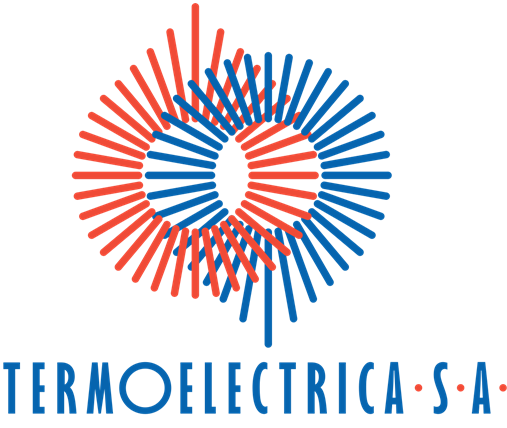 